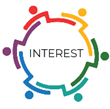 RISK MATRIXWORK-BASED LEARNING MATERIALExercise for You: Describe risks and place them on a risk matrix. Indicate risk mitigation actions.ERASMUS+ KA2 Strategic Partnership2019-1-HU01-KA202-060911INTEREST – INTEgrated REporting for SMEs TransparencyLIKELIHOODLIKELIHOODAlmost certainAlmost certainLIKELIHOODLIKELIHOODLikelyLikely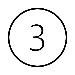 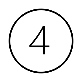 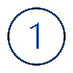 LIKELIHOODLIKELIHOODModerateModerate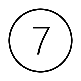 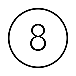 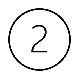 LIKELIHOODLIKELIHOODUnlikelyUnlikely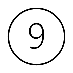 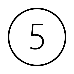 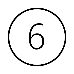 LIKELIHOODLIKELIHOODRareRare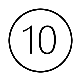 NegligibleNegligibleMinorModerateModerateModerateMajorCriticalCriticalIMPACT IMPACT IMPACT IMPACT IMPACT IMPACT IMPACT IMPACT IMPACT RISK DESCRIPTION AND CONTEXTRISK DESCRIPTION AND CONTEXTRISK MITIGATION ACTIONSRISK MITIGATION ACTIONSRISK MITIGATION ACTIONSRISK DESCRIPTION AND CONTEXTRISK DESCRIPTION AND CONTEXTRISK DESCRIPTION AND CONTEXTRISK MITIGATION ACTIONSRISK MITIGATION ACTIONS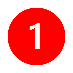 • • • • • • 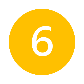 • • • • 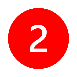 • • • • • • 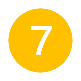 • • • • 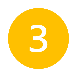 • • • • • • 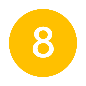 • • • • 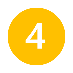 • • • • • • 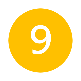 • • • • 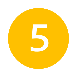 • • • • • • 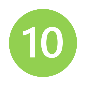 • • • • 